 Réunion repas de l’AOC Vendredi 16 décembre 2022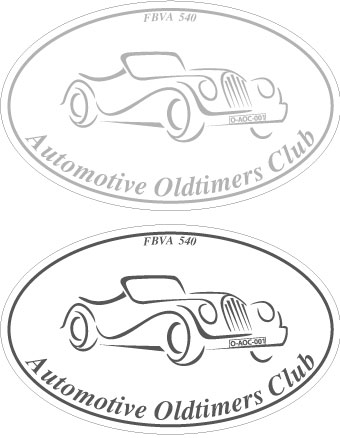 Auberge « Les 4 Lunes »Rue du Château à Lavaux-Sainte-AnneBon de réservationNOM(s) et PRENOM(s): _ _ _ _ _ _ _ _ _ _ _ _ Numéro de Membre : _ _ _ _ _ _ _ _ _ _ _ _Apéritif (cava) à 19h30Entrée : au choix (cocher votre choix ainsi que le nombre de convives)----X Terrine de Gibier ou----X Toast aux champignons des boisPlat ---X  Cuisse de canard confite, lentilles et chiconsDessert : au choix (cocher votre choix ainsi que le nombre de convives) ---X Mousse au chocolat ou----X Parfait glacé spéculoos ou----X Crème caramel beurre saléAccompagnement Café, eau et ½ bouteille de vin par personne.Le tout au prix de 50 euros par personne Le paiement au compte BE93 7320 3925 7567 de l’AOC fera office de réservation.  Il devra être effectué avant le 1er décembre 2022 ATTENTION LE NOMBRE DE PLACES ETANT LIMITE LES PREMIERS INSCRITS AURONT PRIORITE.Il faut aussi compléter l’agenda sur le site internet de l’AOCSi l’un d’entre vous devait rencontrer des difficultés pour ce faire, il peut bien entendu prendre contact avec notre dévoué secrétaire.